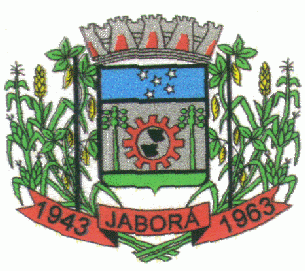 ATIVIDADES PEDAGÓGICAS PRESENCIAIS / NÃO PRESENCIAIS PRÉ-ESCOLAR I.PROFESSORA: LUCIVANI ALVES DE OLIVEIRA TIZATTO.2ª ETAPA: 08/03/2021   À 12/03 /2021.NOME DO ALUNO(A)________________________________________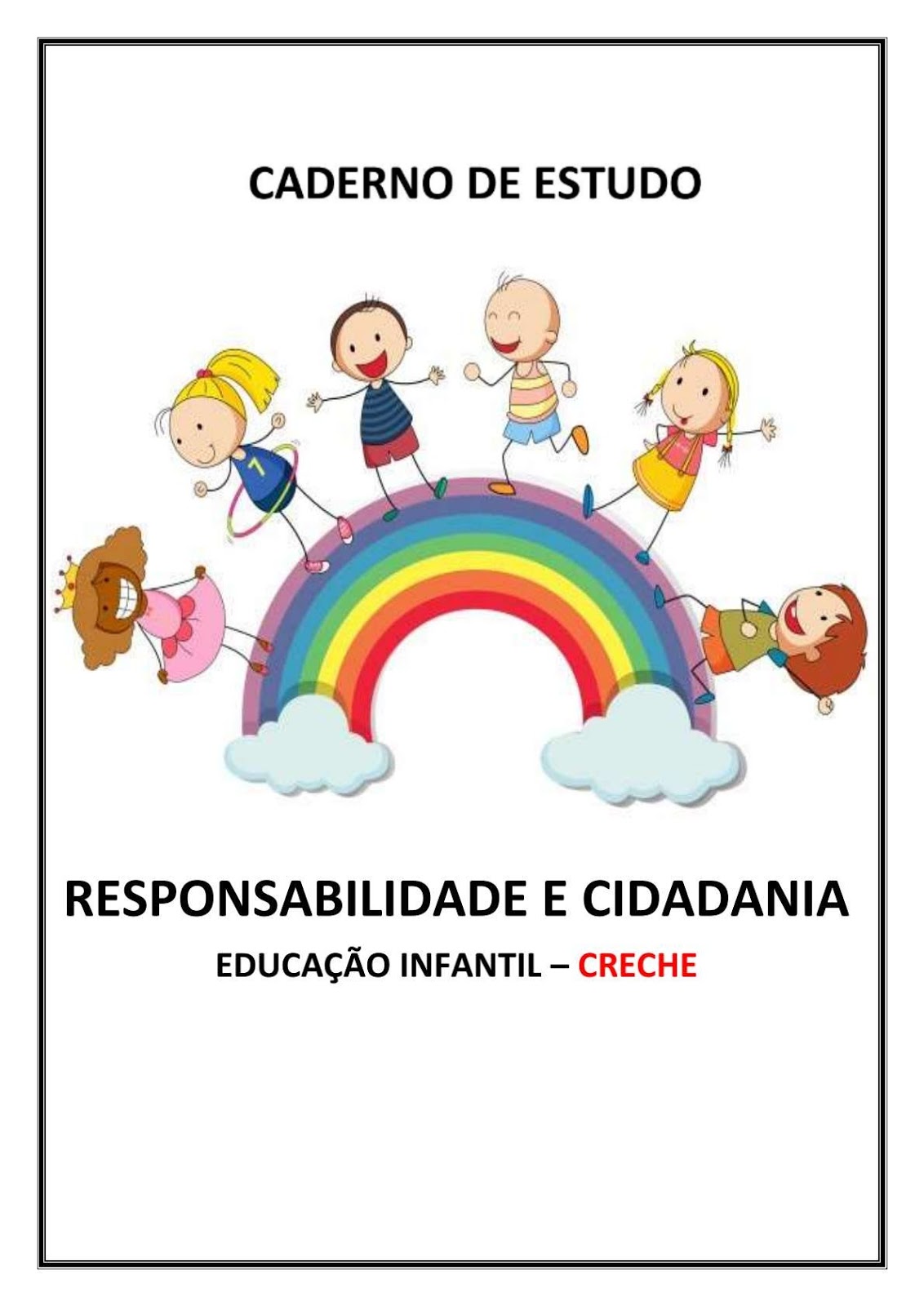 PRÉ I – 2021PRIMEIRA SEMANA: 08/03/2021   À 12/03 /2021.ATIVIDADE 1:   08/03/2021   VAMOS FAZER MAIS UMA ATIVIDADE EM FRENTE AO ESPELHO? INCENTIVE AS CRIANÇAS À OBSERVAREM SEU CORPO, SUA PRÓPRIA IMAGEM, SUAS CARACTERÍSTICAS, TAMANHO, COR DOS OLHOS, CABELOS....;DEPOIS, SOLICITAR ÀS CRIANÇAS QUE TOQUEM AS PARTES DO CORPO E AS NOMEIEM;PERGUNTAR: COMO É O SEU CABELO? COMO SÃO SEUS OLHOS? QUANTOS OLHOS VOCÊ TEM? E QUANTAS ORELHAS? ONDE ESTÃO SUAS ORELHAS?....BRINCAR COM SUA PRÓPRIA IMAGEM CRIANDO GESTOS, MOVIMENTOS, CARRETAS E MÍMICAS COMO: LEVANTAR OS OMBROS, CRUZAR OS BRAÇOS, FICAR NA PONTA DOS PÉS, PULAR, BALANÇAR AS MÃOS, BATER PALMAS, FAZER EXPRESSÕES DE FELIZ, TRISTE, BRAVO, DOR, ETC; ATIVIDADE 2: 09/03/2021.CANTAR COM AS CRIANÇAS CANTIGAS QUE ENVOLVAM O CORPO, MOVIMENTANDO E FAZENDO GESTOS;EXEMPLO: https://www.youtube.com/watch?v=aBgllhRjdml“CABEÇA, OMBRO, JOELHO E PÉ, JOELHO E PÉ.CABEÇA, OMBRO, JOELHO E PÉ, JOELHO E PÉ.OLHOS, OUVIDOS, BOCA E NARIZ.CABEÇA, OMBRO, JOELHO E PÉ....”*AGORA, VAMOS REPETIR A CANTIGA FAZENDO GESTOS DE ACORDO COM OS DESENHOS. EM SEGUIDA, PINTE-OS: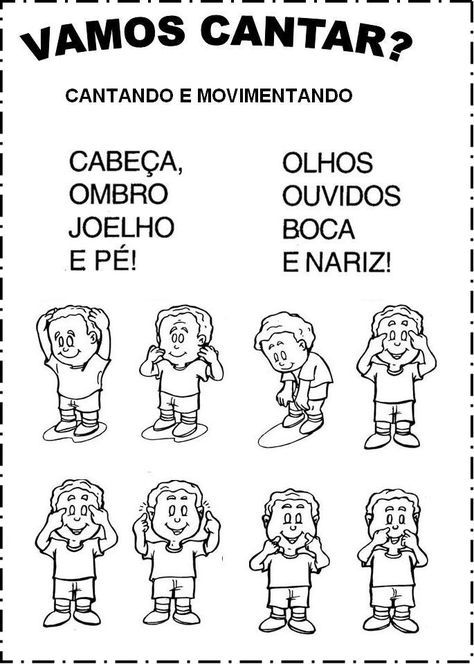 NOME:_____________________________________ATIVIDADE 3:  10/03/2021.*AGORA COM AJUDA DE UM ADULTO, USE SUA IMAGINAÇÃO E CRIATIVIDADE COMPLETANDO O BONEQUINHO ABAIXO ATÉ FICAR PARECIDO COM VOCÊ. (PODEM USAR MATERIAIS QUE VOCÊS POSSUEM EM CASA, COMO LANTEJOULAS, GRÃO, LÃ, MACARRÃO E OUTROS).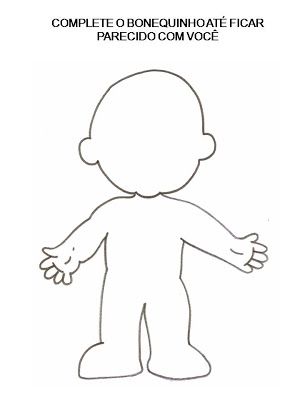 NOME:_______________________________________ATIVIDADE 4:    11/03/2021. PRODUZINDO MASSINHA E MODELANDO O SEU CORPO:*COM MASSINHA DE MODELAR, SOLICITAR QUE AS CRIANÇAS MODELEM SEU PRÓPRIO CORPO, LEMBRANDO SEMPRE DE TODAS AS PARTES;*PARA DESENVOLVER ESTA EXPERIÊNCIA DE APRENDIZAGEM, PRODUZA MASSINHA CASEIRA EM CONJUNTO COM SEU FILHO (A), PERMITA QUE A CRIANÇA AJUDE A FAZER A MASSINHA, BRINCANDO COM A MISTURA, EXPLORANDO SUA CURIOSIDADE, SENTINDO A MASSA E A TEXTURA DOS INGREDIENTES.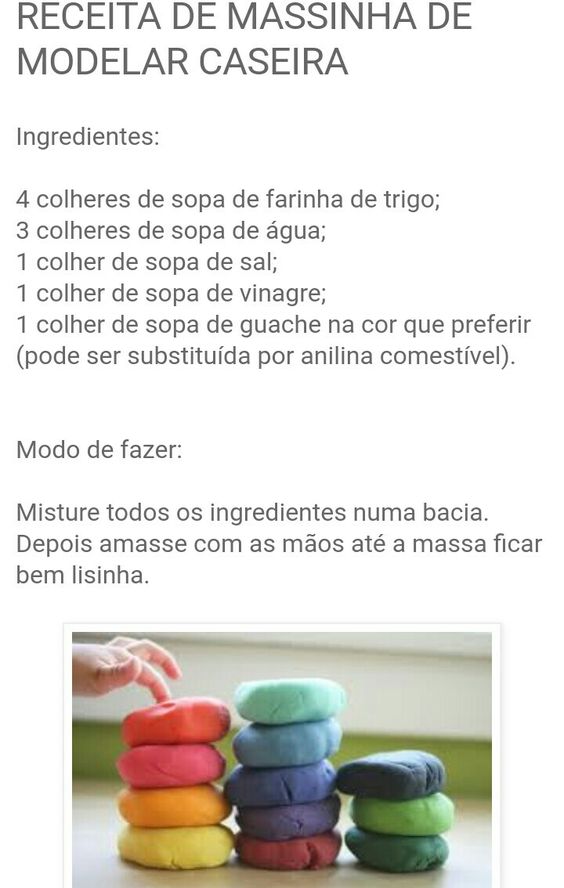 *ARMAZENAGEM: ESTA MASSINHA PODE SER GUARDADA POR VÁRIOS DIAS EM UMA EMBALAGEM PLÁSTICA BEM FECHADA NA GELADEIRA E, UTILIZADA QUANTAS VEZES QUISER;NOME:_______________________________________ATIVIDADE 5:  12/03/2021.*ESCREVER A LETRA INICIAL DO NOME DA CRIANÇA NO QUADRO ABAIXO (EM LETRA CAIXA ALTA, EXEMPLO L DE LUCIVANI). EM SEGUIDA ENFEITE-A USANDO SUA IMAGINAÇÃO E CRIATIVIDADE DEIXANDO A LETRA BEM BONITA;*AGORA, COM A MASSINHA DE MODELAR E COM AJUDA DE UM ADULTO MODELE A LETRA INICIAL DO SEU NOME. (SE QUISEREM PODEM MODELAR TODAS AS LETRAS DO NOME). EXEMPLO:*OBS: PODEM MANDAR FOTOS NO GRUPO DO WHATSAPP, PARA REGISTRO DAS ATIVIDADES. BOM TRABALHO!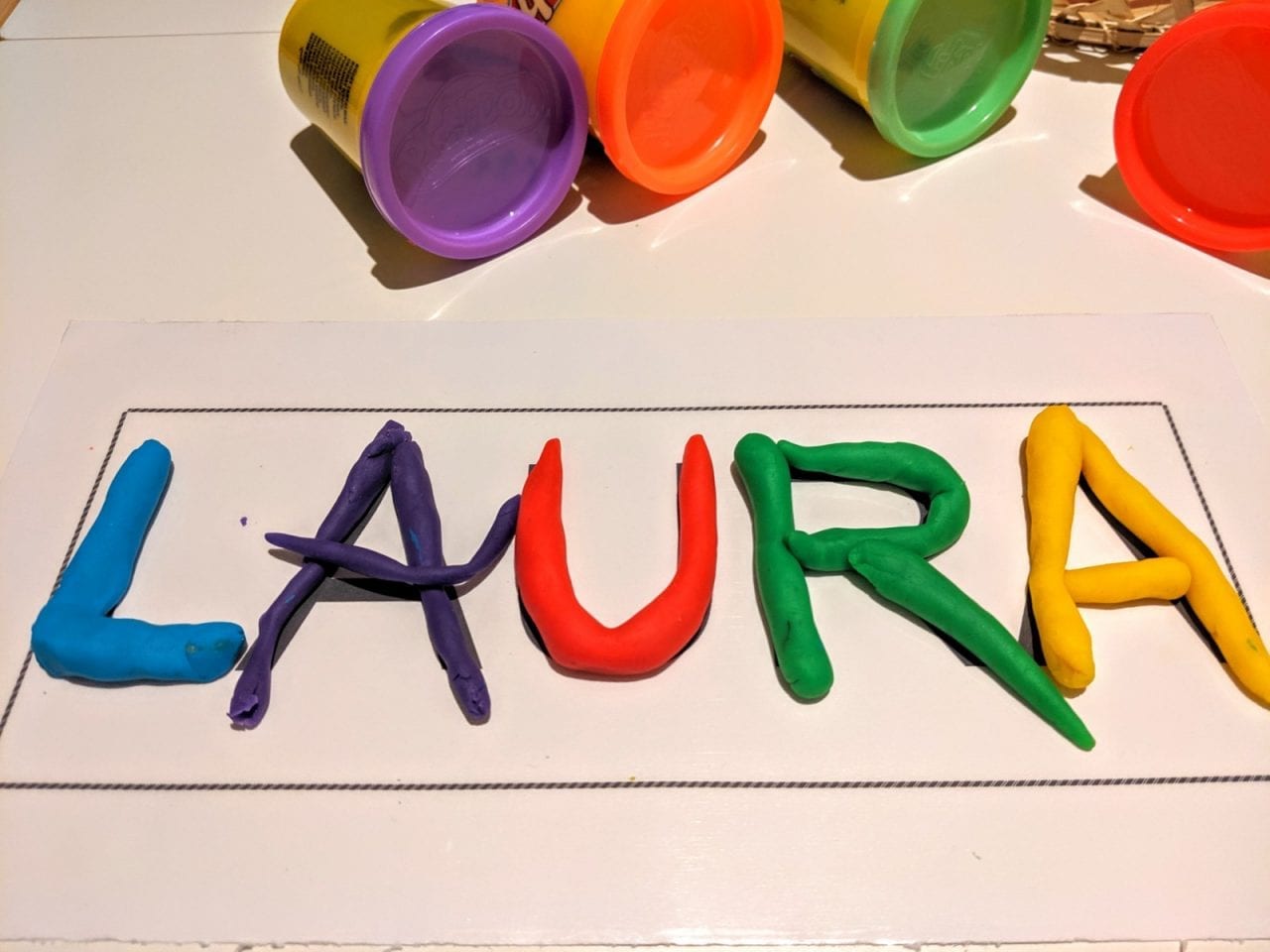 ATIVIDADES PEDAGÓGICAS PRESENCIAIS / NÃO PRESENCIAIS PRÉ-ESCOLAR I.PROFESSORA: LUCIVANI ALVES DE OLIVEIRA TIZATTO.2ª ETAPA: 15/03/2021   À 19/03 /2021.NOME DO ALUNO(A)________________________________________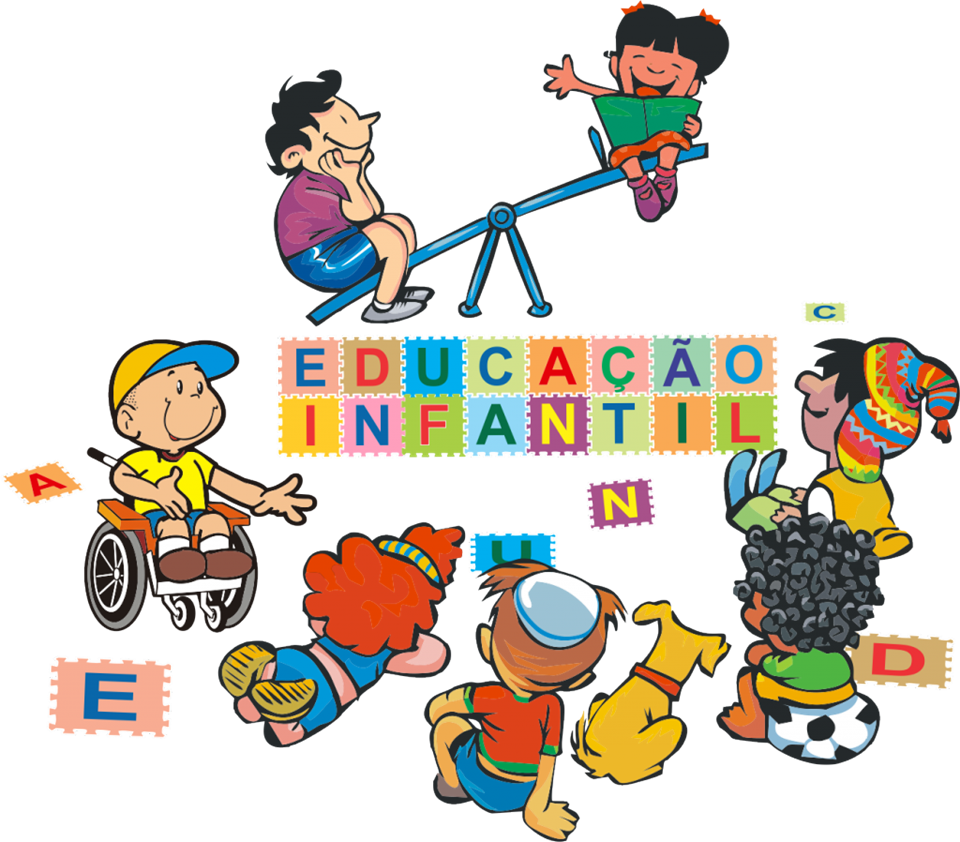 PRÉ I  2021SEGUNDA SEMANA    15/03/2021 Á 19/03/2021ATIVIDADE 1:   15/03/2021.*ESCREVER O NOME DA CRIANÇA EM BALÕES, BEXIGAS, AVIÕES DE PAPEL, ENTRE OUTROS AUXILIANDO A CRIANÇA NA MEMORIZAÇÃO DO SEU NOME; (EM SEGUIDA, DEIXE-OS BRINCAR LIVREMENTE).ATIVIDADE 2:   16/03/2021.*EXPLORAR LIVREMENTE E SENTIR AS SENSAÇÕES 	PELA MANIPULAÇÃO DE OBJETOS, COMO BUCHA, ESCOVA DE DENTE NOVA, PENTE DE MADEIRA, ARGOLA DE MADEIRA OU METAL, CHAVEIRO COM CHAVES, BOLAS DE TECIDO OU BORRACHA, SINO E OUTROS:( PERMITIR QUE AS CRIANÇAS BRINQUEM LIVREMENTE USANDO A IMAGINAÇÃO E A CRIATIVIDADE).ATIVIDADE 3:    17/03/2021.*DAR BANHO EM BONECAS E BRINQUEDOS, EM BACIAS, INTERAGINDO COM ÀGUA, SENTINDO SUA TEMPERATURA, OBSEREVANDO AS FORMAS E CORES DOS BRINQUEDOS. IMAGINAR SITUAÇÕES A PARTIR DO BRINQUEDO QUE ESTÃO INTERAGINDO, INVENTANDO HISTÓRIAS;ATIVIDADE 4: 18/03/2021.*COM LÁPIS DE COR, CANETINHAS OU GIZ DE CERA DEIXAR QUE AS CRIANÇAS DESENHEM (RABISQUEM) LIVREMENTE NO ESPAÇO ABAIXO REPRESENTANDO O QUE MAIS GOSTOU DE FAZER NA ATIVIDADE ACIMA.NOME:_______________________________________ATIVIDADE 5: 19/03/2021.CUBRA OS PONTILHADOS ABAIXO COM SEU DEDINHO E TINTA GUACHE (PODE FAZER COM LÁPIS OU CANETINHAS CASO NÃO TENHA TINTA);APÓS PINTE OS PEIXINHOS DEIXANDO-OS BEM BONITOS;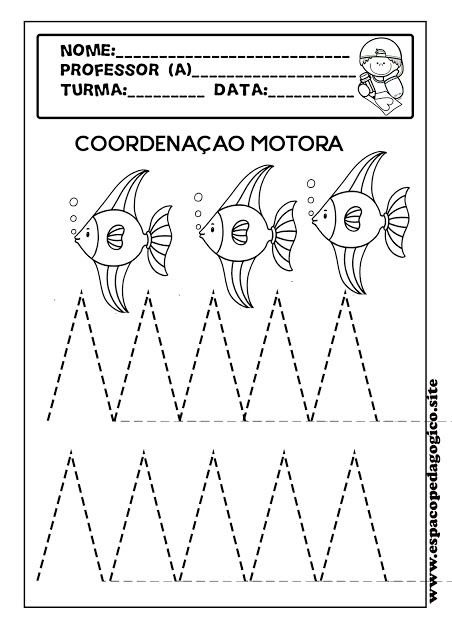 NOME: _________________________________________________________BOM TRABALHO! QUALQUER DÚVIDA ESTOU A DISPOSIÇÃO PELO WHATSAPP;                 